Parish PriestFr Jonathan StewartPriest in retirementFr John WatkinsPARISH OFFICE	The Presbytery, 29 Fore Street, Heavitree Exeter EX1 2QJ01392 274724Email exeter-heavitree@prcdtr.org.ukParish Office hoursTuesday, Wednesday and Thursday 10.00am–4.00pmParish Secretary Lesley HooperParish Pastoral Assistant Maria Quinnexeter-pastoral-assistant@prcdtr.org.ukParish Youth WorkerErik Renzexeter-youth-worker@prcdtr.org.ukSafeguarding RepsVince Clark & Lesley Hooper PARISH SCHOOLSt Nicholas Catholic Primary School Ringswell Avenue, Exeter EX1 3EG01392 445403admin@stncs.ukwww.st-nicholas-exeter.devon.sch.ukHead TeacherAngela FollandCONVENT	Mount St Mary Convent, Wonford Road, EX2 4PFTelephone 01392 433301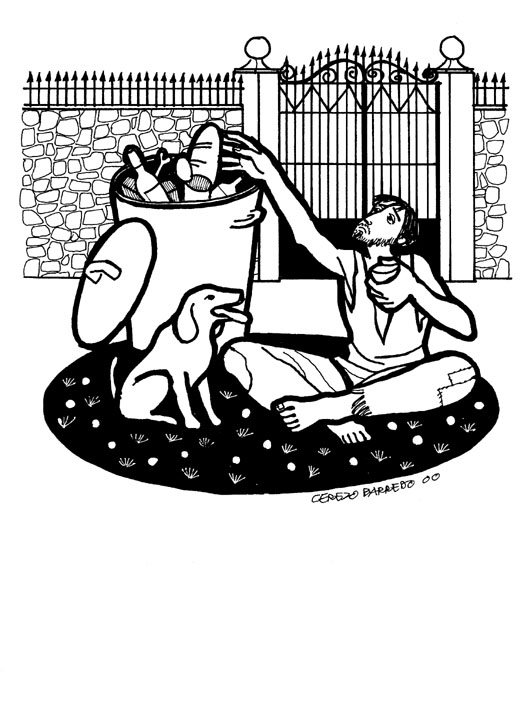 Following on from last week’s Gospel (You cannot be the slave of both God and money) we see a practical illustration of what this means. The division between rich and poor was striking at the time of Jesus: a popular understanding claimed that to be rich was a blessing from God. Jesus reminds people that riches carry their own responsibility – the duty to notice the poor, especially when they are lying at your own gate. In today’s parable, Jesus subtly attacks the people’s lack of acceptance of the teaching of the prophets: “They have Moses and the prophets, but they haven’t listened to them”. The twist in the last line is powerful: “they will not be convinced even if someone should rise from the dead”. Since our world still sees a division between rich and poor, how true those words have become!WelcomeWe hope you have a happy and peaceful time with us here in Exeter. Please ask one of the Welcomers or contact the parish office    if we can help in any way.Liturgy of the Word for childrenDuring the 10.45am Mass most Sundays.Refreshments Sundays after 10.45am Mass and Wednesdays after 9.30am Mass.Parents andToddlersMonday mornings 9.30–11.30am in the St Richard Reynolds Centre. All welcome especially new faces. Relaunch Monday 4 NovemberGetting married?Congratulations! Please give us six months’ notice if you are planning to marry in the Church.Sick parishionersPlease inform one of the priests or the parish office if you know someone who is in need of a visit.NewsletterDeadline for newsletter items 4.00pm Wednesday. By phone or email.Many thanksSunday Collections15 Sept £1401.2122 Sept £1373.59Calendar of EventsMondays	livesimply Sewing Group St Richard Reynolds Centre 6.30pmTues 1 Oct	Rosary GroupBlessed Sacrament Church 3.00pmWed 2 Oct	1115 Youth GroupSt Richard Reynolds Centre 6.30pmFri 4 Oct	Cafod Harvest Fast Day	Cafod Climate Change Film NightSt Richard Reynolds Centre 7.00pm	Wednesday WordSacred Heart Church 7.00pmSat 5 Oct	Baptism Preparation CourseSt Richard Reynolds Centre 10.30am	Co-workers of Mother TeresaSt Richard Reynolds Centre from 2.00pm	Renewal of Marriage VowsSacred Heart Church 5.30pmWed 9 Oct	Wednesday WordSt Richard Reynolds Centre 2.00pm	Cafod MeetingSt Richard Reynolds Centre 7.00pmThurs 10 Oct 	Thursday Lunch ClubSt Richard Reynolds Centre 12.30pm	Prayer GroupSt Richard Reynolds Centre 7.00pmFri 11 Oct	Wednesday WordSacred Heart Church 7.00pmSat 12 Oct	Exeter Cathedral Choristers Concert	Blessed Sacrament church 5.00pmSun 13 Oct	Extraordinary Form Mass	Blessed Sacrament church 3.00pmWed 16 Oct	Wednesday Word St Richard Reynolds Centre 2.00pm	Rosary GroupBlessed Sacrament church 6.30pm	1115 Youth GroupSt Richard Reynolds Centre 6.30pmCatechists eveningSt Richard Reynolds Centre 7.00pmWed 23 Oct	Wednesday WordSt Richard Reynolds Centre 2.00pmThurs 24 Oct 	Thursday Lunch ClubSt Richard Reynolds Centre 12.30pmStronghold Praise & WorshipBlessed Sacrament Church 7.00pmWorld Day of Migrantsand Refugees Sunday 29 September. This year’s theme is “It is not just about migrants”. Pope Francis wants to stimulate our prayer and action by reflecting on ways in which, migrants, refugees, internally displaced persons and victims of human trafficking are part of a wider concern for all marginalised people. Copies of Pope Francis’ message for today are available in the church porch. Extraordinary Month of MissionPope Francis has called the whole Church to reflect upon our response to Jesus Christ's command to 'go and make disciples of all the peoples'.  This month of mission is being celebrated in parishes worldwide throughout October 2019. It promises to be a wonderful moment of prayer, joy and solidarity by Catholics across the globe. Look out for prayer cards and special issues of Mission Today arriving soon.Prayer for the Extraordinary Month of Mission 
The Pope asks us to pray with him at midday every Friday in October: 
God our Father, when your Son Jesus Christ rose from the dead, he commissioned his followers to ‘go and make disciples of all nations’. Through our Baptism you send us out to continue this mission among all peoples. Empower us by the gifts of the Holy Spirit to be courageous and enthusiastic
in bearing witness to the Gospel, so that the mission entrusted to us, which is still far from completion, may bring life and light to the world. May all peoples experience the saving love and generous mercy of Jesus Christ, who lives and reigns with you
in the unity of the Holy Spirit, one God, forever and ever. Amen.Wednesday Word ‘Blessed are those who hear the word of God and obey it.’ Luke 11:28Would you like to be more fully open to God's Word and be more prepared to receive God's personal message for you each Sunday? 'Wednesday Word' is a resource which allows us to prayerfully prepare for Mass on Sunday by reading and reflecting on the upcoming Sunday Gospel in a friendly and supportive group setting.  Come along to an open group each week to ready yourself for Sunday Mass and to deepen and feed your faith.  Two groups will meet each week beginning in October:  Wednesdays from 2:00-3:00 in the St Richard Reynolds Centre and Fridays from 7:00-8:00 in the Sacred Heart Church.  The first session for each will be on Friday 4th October and Wednesday 9th October.  If you would like support in arranging a 'Wednesday Word' group in a different venue or at a different time, please contact Maria Quinn exeter-pastoral-assistant@prcdtr.org.uk or phone the parish office. If you unable to attend a group session, ‘Wednesday Word' resources are available to view online at http://www.wednesdayword.org/parish/index.htmPope’s Intention for OctoberThat the breath of the Holy Spirit engender a new missionary “spring” in the church.Preparing for BaptismThe next baptism preparation session for parents will take place in the St Richard Reynolds Centre on Saturday 5 October at 10.30am.  If you are expecting a baby or wish to have a baby baptised in the near future please contact the Parish office to book a place.Extraordinary Form Mass3.00pm at Blessed Sacrament Church on Sunday 13 October.International MassWe held our International Mass and lunch last Sunday.  Thanks to all those involved in helping to make this a memorable and joyous occasion.Chorister ConcertThe Girl Choristers of Exeter Cathedral, with their conductor, the Cathedral's Director of Music, Timothy Noon, will be coming to give a concert in Blessed Sacrament on Saturday 12 October at 5.00pm. This outreach concert will be a rare opportunity to hear the girls sing outside of their Cathedral duties and promises to be a real treat. The concert is not ticketed but there will be a suggested donation of £7 for Adults and £3 for children, with proceeds being shared to support the Cathedral Choir and also to aid Urafiki www.urafiki.org.uk Urafiki volunteers will also be welcoming people after the concert into the St Richard Reynolds Centre for refreshments and other fundraising activities. More details coming soon! For more details, contact Frankie Phillips via the parish office.livesimplylivesimply Meeting and Repair Café  On Saturday 2 November in the St Richard Reynolds CentreSaturday 30 November Advent wreath/garland workshop, Repair Café and pre Advent celebration when we will use up any goodies in readiness for Advent abstinence.Sewing Group meets every Monday evening in the St Richard Reynolds Centre from 6.30 to 9.00pm.  All are welcome.Stronghold & Prayer Group The Prayer Group meets again on 10 October. The next meeting of the Prayer Group supported by Stronghold is on 24 October at 7.15pm and.  All welcome. Catholic ChaplainciesA new website has been set up to help young people find their Catholic chaplaincy when they arrive at college or university this autumn – catholic@university.org.uk Exeter University Students Mass at the Catholic Chaplaincy is at 11.30am on Sundays followed by a free lunch. Find us on campus at Boniface House, Glenthorne Road, EX4 4QU. Twitter: @ExeterCatholic, Facebook: Exeter Catholic Chaplaincy.Caritas Event‘The hope of the poor shall not perish for ever’This is the theme of Pope Francis’ Message for the World Day of the Poor. Caritas Plymouth will be holding their third event at St Rita’s Centre, Honiton on Saturday 12 October from 10.30am till 3.30pm looking at the causes of poverty and its impact in the run up to the World Day of the Poor on Sunday 17 November 2019. The event will include sharing thoughts and ideas about how we in our parishes can mark the World Day of the Poor and looking at Pope Francis’ message. The free event includes a buffet lunch. Limited space – booking essential Please contact: caritas@prcdtr.org.uk also see notice in the porch.“Matters Arising”You are invited to the premiere of Maureen Speller’s latest play presented by the Sacred Heart Arts Group at the Cardinal Newman Centre on Saturday 19 October (7.10 for 7.30 pm) or on Sunday 20 October (2.40 for 3.00pm) including a theatre quiz. Tickets £4 available from members of the Arts Group, Deacon Kelvin or by contacting Dorf Ruscoe (01404 822689) or Gerry Hinton (07970 042641). Proceeds to charity.Exposition with Taizé First Wednesday of each month at 7.00 pm in the Lady Chapel at Sacred Heart Church. Parish Rosary GroupWould you like to gather to pray the rosary together?  We will be meeting on Tuesday 1 October at 3.00pm in the church and again on Wednesday 16 October at 6.30pm.  We would love to see you there.Renewal ofMarriage VowsAn opportunity for married couples to renew their vows on Saturday 5 October during the 5.30 pm Mass at Sacred Heart Church, Exeter.  Everyone is welcome.  Wine and nibbles will be available at back of Church after the Mass.Natural Family Planning (NFP) NFP South West is looking to train new teachers in the Billings Ovulation Method (BOM).  Applicants should have a basic knowledge of NFP or be willing to learn.   The method is scientifically proven and fully compatible with Church teaching on marriage and family life. Training is via correspondence computer modules, over 10 months after which there are 2 training days per year at Buckfast and one in London. A cost of £250 covers all academic resources and teaching but can be reduced or waived on appeal. For more information contact Christine Hudson on 07742320717What’s On in Heavitree4 October - Heavitree Friendly Library celebrates its third birthday! 10.00am – 12.00pm at St Michaels Church5 October - St Pauls Coffee Morning at 10.00am in the Rifford Room at St Michaels Church with crafts, a raffle and refreshments10 October is Mental Health Awareness Day - we all know what to do to keep physically healthy but what do we need to do to keep mentally healthy? Helen & Amy (community builders) will be in Heavitree Pleasure Ground to chat about the five ways to wellbeing and opportunities in the community to support them. We also hope to do some chalking as part of 'Lets Chalk about Mental Health'. 13 October - Polsloe Bridge local history walk with Heavitree Local History Society. Meet at St Katherines Priory at 2.30pm for a look around the Priory followed by walk including the WW2 decontamination centre near Polsloe Bridge.13 October - ‘The Great War in Exeter’ a talk by Tony Lethbridge organised by the Friends of Higher Cemetery 2.30pm at the Chapel. £3 for adults and £1 for childrenBaptised in faith…We welcome into the Church family Emily Goldsmith, Aaron Volćek and Amelia Joseph who will be baptised today, and Mischa Eliana Estember Nevai who will be baptised on 5 October. Please offer a prayer for them, their parents and Godparents.St Nick’s NewsWe have started the Autumn term with many exciting activities. We have a new school dog, Alfie who is a 4 month old Cavapoo. The children (and staff!) love him and enjoy seeing him around the school.All classes will be working with the Devon Wildlife Trust this year in our forest area and we now have 10 very enthusiastic Wildlife Champions across the school. We are continuing to extensively develop our school grounds so that over the year they will be transformed into exciting and stimulating areas for our children to play in.We also now have School Pupil Chaplains who will be working with our School Chaplain, Maria Quinn, to enhance and develop the Catholic life of the school. Reception 2020 & Nursery We are giving tours for prospective parents for Reception 2020 entry on Tuesday 19th November at 9am and 6pm. Please contact Ali to book a place abrocksom@stncs.uk / 01392 445403 ext 222. Please contact Ali if you wish to find out more about our Nursery provision for over 3 year olds. We offer both 15 and 30 hours funding and before and after school care during term time. 2019 Global Evangelisation Summit ReplayThis Summit, which was the largest gathering for Evangelisation in the English speaking world, took place in Ottawa on 4 May and will be replayed on 5 October  at Buckfast Abbey Conference Centre (Room 4) from 9.00am (registration 8.30am) until 5.00pm.  Speakers include Fr. James Mallon, Michelle Moran, Michael Dopp, Cardinal Lacroix, Fr. Jon Bielawski and Michele Thompson. The event is FREE.  Register by booking on newevangelization.ca or phone 01752-701660.  Tea/coffee/biscuits provided. Please bring a packed lunch.Toddler Group RelaunchIt is hoped to restart the toddler Group after the October half term holiday (Monday 4 November).  We are very grateful to those who have come forward to help to run this group.  Please pass the word around and we look forward to seeing you back on Monday mornings 9.30 till 11.30am.Retreats in the dioceseThe Diocese of Plymouth offers several retreats each year. The following will be held at Buckfast Abbey 11–13 October (Fri–Sun) Weekend retreat14–18 October (Mon–Fri) Midweek retreat11–18 October (Mon–Fri) 6 day retreat15–17 November (Fri–Sun) Weekend retreat – a ‘taster’ weekend for anyone who would like to try a retreat for the first time.To book and for general enquiries please contact: Diocesan Retreats 14 Beweys Park, Lower Burraton, Saltash, Cornwall PL12 4SW 01752 657469elaineclcplymouth@gmail.com or pjd83468@gmail.comCanonisation ofCardinal NewmanWe have the great grace of seeing the canonisation of Blessed John Henry Newman in Rome on 13 October. It is a unique moment in the life of the faith in this country as we see the first Englishman, who was not a martyr, canonised since the Reformation.Fr Stewart Foster of the Diocese of Brentwood has written about Cardinal Newman and his life and a free copy of his leaflet is available in the church porch.There are also copies of the Novena available which we are encouraged to pray in the days leading up to the canonisation.We pray that this will be a grace-filled time for our nation. St John Henry Newman, pray for us and for the country you loved.Commemorative NewspaperThe Catholic Herald will be marking this occasion with four very special issues which you will not want to miss: 27 September - the Novena with Newman will be included in a four-page pull out.4 October - a feature about the life of the soon to be Saint. 11 October - the commemorative issue – all you need to know about the canonisation. 18 October – full report on the canonisation.Copies will be available in the church porch each week at a cost of £3 each which should be placed in the box marked ‘newspapers’. RCIA/Journey of Faith Interested in joining the Catholic Church? Want to find out more about the Catholic faith? If so, you are warmly invited to join us in our weekly meetings which begin in October on Wednesdays at 7.30 pm in the Mount St Mary Centre, Wonford Road. The meetings are open to Catholics and non-Catholics and consist of informal talks and discussions about our faith. If you or someone you know is interested please give details to the Parish office.CAFOD NewsCAFOD Family Fast Day is Friday 4 October.No one should be beyond reach of the love and support they need to thrive. This Fast Day we will hear about Fabiano whose village in rural Uganda has been devastated by drought. On Family Fast Day CAFOD invites us to eat a simple meal and give the money we save to help children like Fabiano. Please collect a Fast Day envelope from church this week and return it next Sunday. Net Zero Emissions PetitionLast chance to sign the net zero carbon petition in the church porch. So far we have 130 signatures. Can we get to 200? Please sign if you haven’t already.Climate Emergency Film Night                                                          On Friday 4 October at 7.00pm in the St Richard Reynolds Centre, to mark Family Fast Day this year we are showing the film Global Healing. Are you confused about climate change? Do you wonder what difference anything you can do will make? Come along to our free showing of the film Global Healing and hear from scientists, priests, religious and theologians about the climate emergency and how we can care for our common home. Tea and coffee providedAccommodation neededAccommodation is needed by a young lady from Rwanda who is coming to join the faculty at the University of Exeter hopefully starting on 14 October. She is looking for a private room or flat share during her stay in Exeter. If you can help please call the parish office who can forward your details to her.  Thank you.St Vincent de Paul Society (SVP) The SVP is looking for new members. Over the last year we have made visits to many elderly and lonely people in their homes, in hospitals and care homes. We have arranged and paid for a family to have a holiday. We have provided communal meals for a Community Shelter for children and young people coping with a variety of issues. Our Coffee Morning in Exeter High Street has raised money to support SVP's Baby Feeding Stations in the Sudan. As well as our work at home we have also been able to send aid to the Sisters' Orphanage in the Philippines and also to our twinned SVP Conferences in India. We are doing this, and much more but if we are to continue our work we do need more members. Just one hour of your time now and again would make such a difference. If you would like to volunteer or if you would like more information please contact Maureen Speller or Mike Eden: maureenspeller@hotmail.com mike.eden52@btinternet.comA week of FeastsThis week we celebrate the feast days of several important Saints.Saint Jerome is perhaps best known for his translation of the Bible into Latin from the original Hebrew and Greek. His translation, with some amendments, is still widely read.St Thérèse of the Child Jesus, whose statue adorns our church, is a model of simplicity and humility. Physically weak, her faith led her to an understanding of the importance of the ‘little things’. Her autobiography The Story of a Soul is still in print and has inspired many to follow her ‘Little Way’.The Holy Guardian Angels remind us that God cares for each of us individually. We pray that our own angel will help keep us safe in all we do in life.St Francis of Assisi’s unwillingness to accept the riches he was born into and his embracing of the radical poverty of Jesus has inspired many to follow him and his teachings. Pope Francis took the name of this great saint to indicate his understanding of the role of the Church in the world today. His Canticle ‘Brother Sun Sister Moon’ inspired his radical encyclical Laudato Sí which has done much to inform the current debate on climate change and creation. Mass TimesSunday 29 Sept26th in Ordinary Time8.45am Adrian Jenkinson RIP10.45am 6.00pm People of the ParishMonday 30 SeptemberSt Jerome7.30am Convent Tuesday 1 OctoberSt Thérèse of the Child Jesus6.30pmWednesday 2 OctoberThe Holy Guardian Angels9.30am Phyllis Pires RIP4.00pm Hospital MassThursday 3 October9.30am Friday 4 OctoberSt Francis of AssisiCAFOD Harvest Fast Day7.30am Convent  9.30am Margaret Cummings RIPSaturday 5 October9.30am Sunday 6 October27th in Ordinary TimeHarvest Fast Day Collection8.45am 10.45am People of the Parish6.00pm Monday 7 OctoberOur Lady of the Rosary7.30am Convent  Tuesday 8 October6.30pm Wednesday 9 October9.30am Clare Leonard RIP4.00pm RD&E HospitalThursday 10 October9.30am Maggi & Mike Halford Wedding AnniversaryFriday 11 October7.30am Convent9.30am Saturday 12 October9.30am Sunday 13 October28th in Ordinary TimePrayer for Prisoners & their families8.45am People of the Parish10.45am Mary Leach RIP6.00pm ConfessionsSaturday 10.00am ChurchAdorationTuesdays 8.00pm ConventFirst Wednesday each month Lady chapel at Sacred Heart 7.00pmPlease refer to the notice board on the church door for any alterations. The Word Sunday 29 SeptemberFirst Reading  Amos 6:1.4-7Those who sprawl and those who bawl will be exiled.Psalm ResponseMy soul, give praise to the Lord.Second Reading Timothy 6:11-16Do all that you have been told until the Appearing of the Lord.Gospel  Luke 16:19-31Good things came your way, just as bad things came the way of Lazarus.  Now he is being comforted here while you are in agony.Sunday 6 OctoberFirst Reading  Habakkuk 1:2-3.2:2-4The upright man will live by his faithfulness.Psalm ResponseO that today you would listen to his voice! Harden not your hearts.Second Reading  2 Timothy 1:6-8.13-14Never be ashamed of witnessing the Lord.Gospel  Luke 17:5-10If only you had faith!Sunday 13 OctoberFirst Reading  2 Kings 5:14-17Naaman returned to Elisha and acknowledged the Lord.Psalm ResponseThe Lord has shown salvation to the nations.Second Reading 2 Timothy 2:8-13If we hold firm, we shall reign with Christ.Gospel  Luke 17:11-19No one has come back to give praise to God, except this foreigner.Blessed Sacrament Parish is part of the Roman Catholic Diocese of Plymouth